структурное подразделение государственного бюджетного общеобразовательного учреждения Самарской области средней общеобразовательной школы №2 «Образовательный центр» с. Кинель-Черкассы муниципального района Кинель-Черкасский Самарской области дом детского творчестваТехнологическая карта по изготовлению татарского народного костюмаПодготовила: педагог дополнительного образования Шляпкина В.М.Для выполнения макета татарского народного костюма потребуется: Трикотажная ткань с рисунком розового-вишнёвого цвета для рубахи кюльмек. Чёрный бархат для распашного жилета, тёмно синий бархат для нагрудника изу . ткань с люрексом для головного убор калфак, нежно –розовая ткань для головного покрывала. Чёрные и белые хлопчатобумажные нитки, швейные иглы, булавки для скалывания деталей кроя, ножницы, клей Титан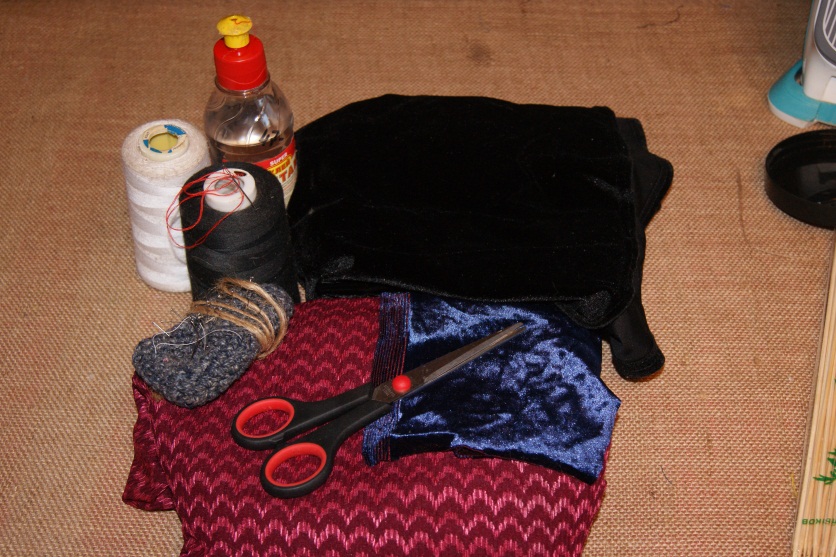 Для декорирования костюма понадобится: золотая и серебряная тесьма-позумент, серебряная тесьма-вьюнчик,бусины, пайетки в виде цветочков и звёзд, вишнёвая тесьма с имитацией вышивки.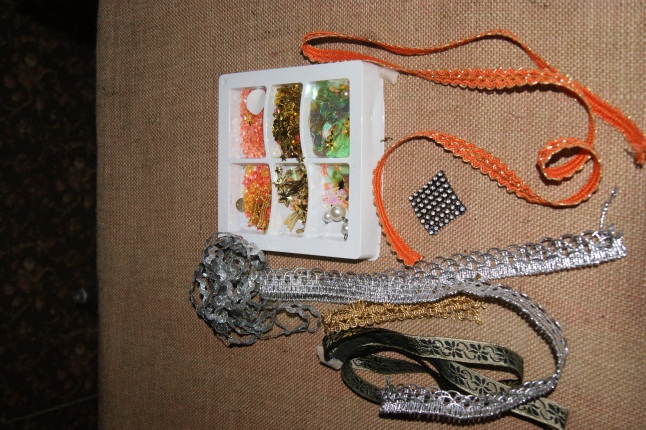 Кроим рубаху кюльмек из  вишнёвого трикотажа. Кроим к ней оборки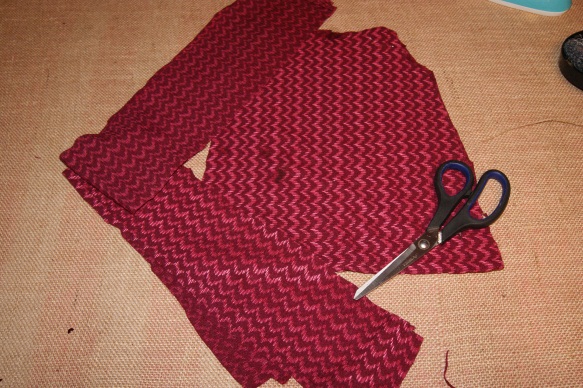 Сшиваем рубаху, пришиваем оборки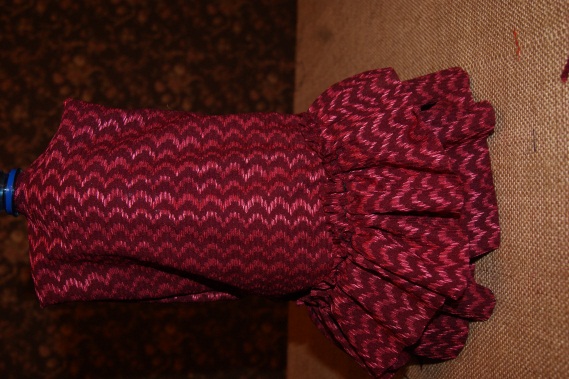  Из этой же ткани кроим рукава.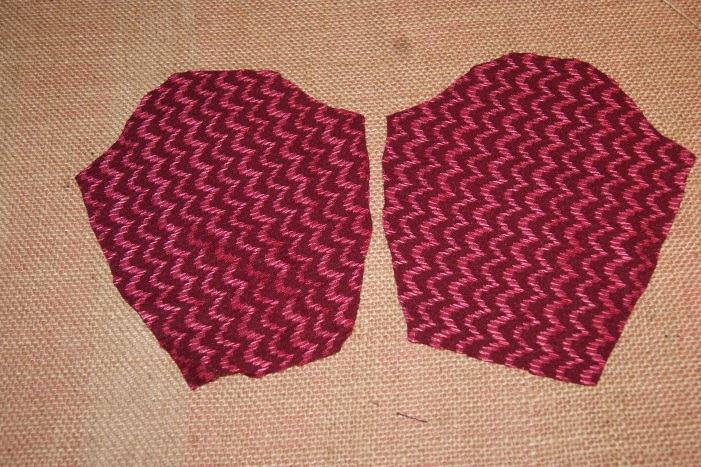 Кроим оборки на рукава.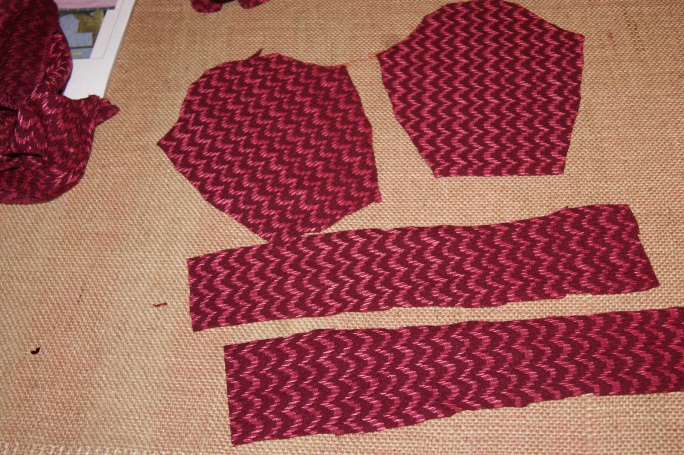 Собираем рубаху, вшиваем рукава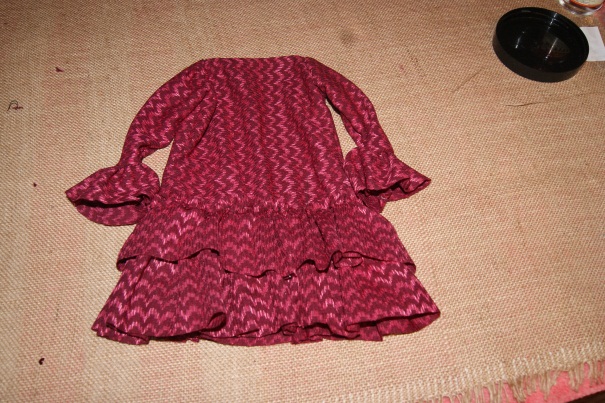 Из чёрного бархата кроим распашной жилет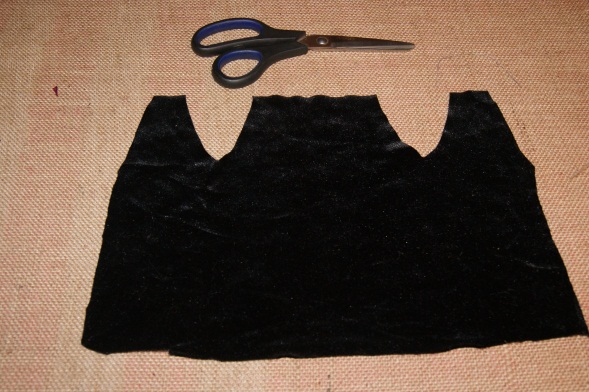 Сшиваем жилет по плечевым швам, декорируем серебряной тесьмой-позументом, бусинами под жемчуг, пайетками в виде цветочков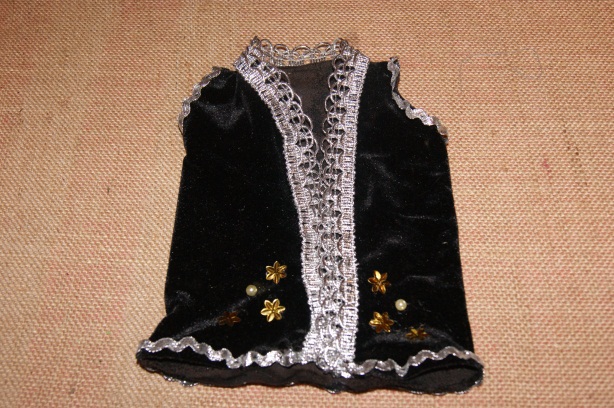 Из тёмно-синего бархата кроим нагрудник-изу, оформляем завязками из атласной ленты.декорируем тесьмой и пайетками-звёздами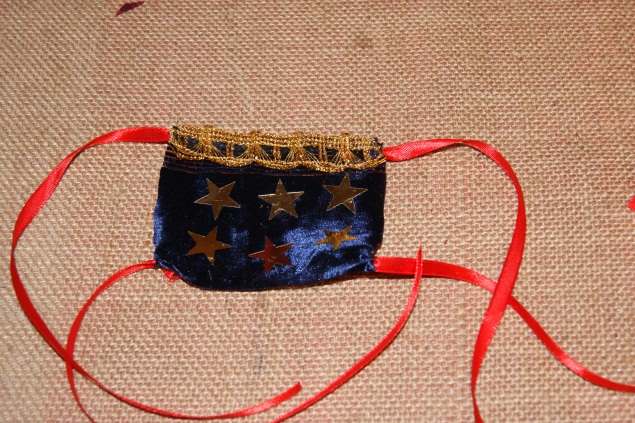 Из нежно-розовой ткани кроим головное покрывало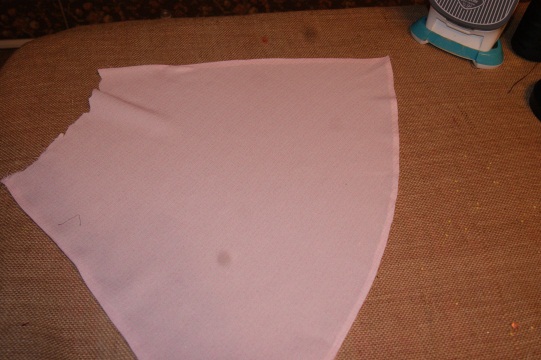 Из бархата с блестящими полосами крои и шьём головной убор-калфак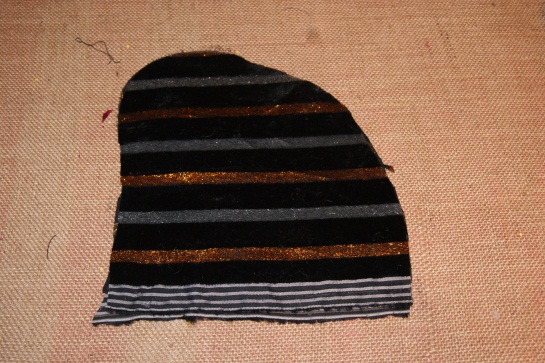 Декорируем калфак по шву золотой тесьмой-позументом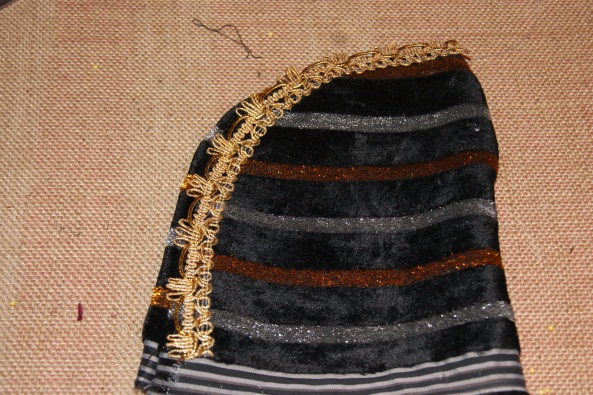 Общий вид макета татарского национального женского костюма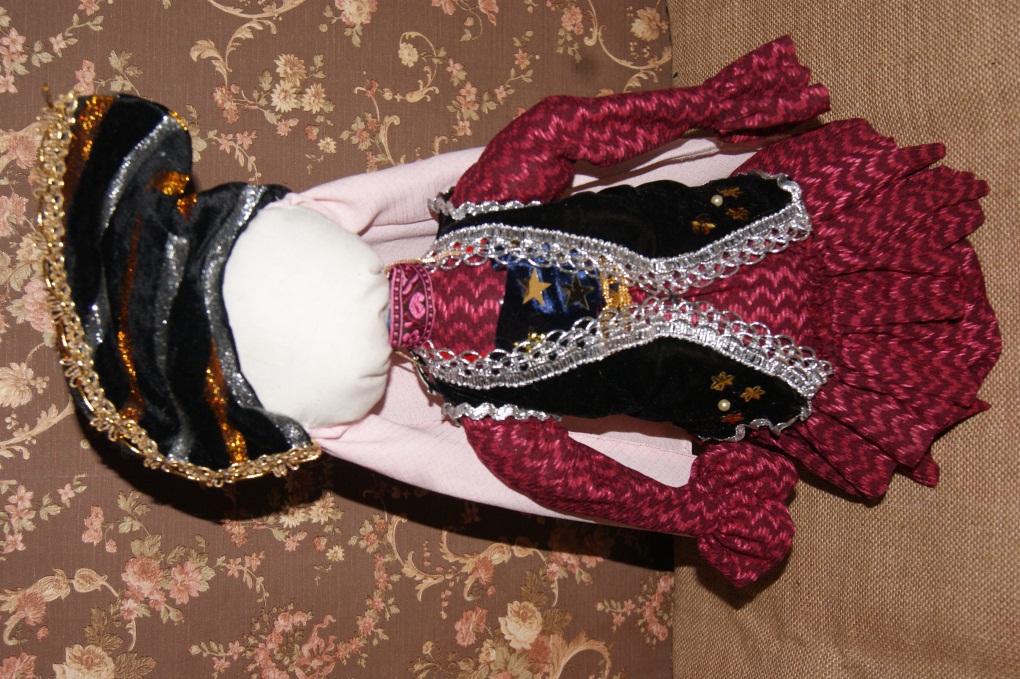 